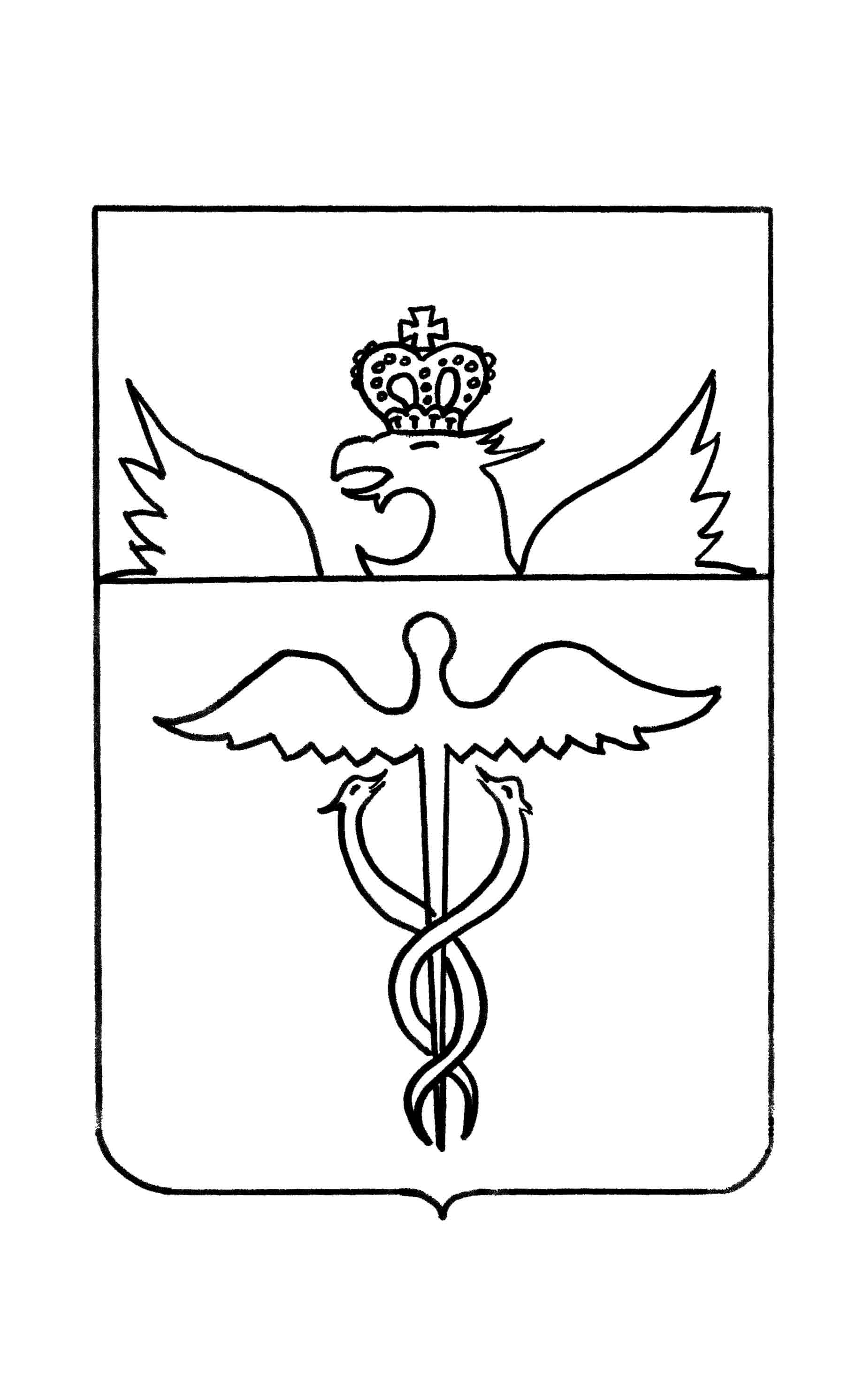 СОВЕТ  НАРОДНЫХ  ДЕПУТАТОВКУЧЕРЯЕВСКОГО  СЕЛЬСКОГО  ПОСЕЛЕНИЯБУТУРЛИНОВСКОГО  МУНИЦИПАЛЬНОГО  РАЙОНАВОРОНЕЖСКОЙ  ОБЛАСТИРЕШЕНИЕот 27 февраля  2018 года      № 123 с. КучеряевкаОб отчете главы Кучеряевскогосельского поселения о проделаннойработе за 2017 годРуководствуясь Уставом Кучеряевского сельского поселения, Совет народных депутатов Кучеряевского сельского поселения  р е ш и л:Принять отчет главы Кучеряевского сельского поселения к сведению. 2.  Работу главы Кучеряевского сельского поселения за 2017 год признать      удовлетворительной. 3. Настоящее решение вступает в силу с момента принятия.4.  Данное решение и отчет главы Кучеряевского сельского поселения опубликовать в «Вестнике муниципальных нормативно-правовых актов и иной официальной информации Кучеряевского сельского поселения Бутурлиновского муниципального района Воронежской области». Глава Кучеряевского сельского поселения                                                   Л.М.Гуренко                          ОтчетО работе администрации Кучеряевского сельского поселенияБутурлиновского муниципального района Воронежской областиза 2017 год.Вся работа нашей администрации строилась, согласно Федерального закона от 6 октября 2003 года №131 «Об общих принципах организации местного самоуправления в Российской Федерации», а именно ст.14. Основными направлениями  в работе были:  благоустройство села, содержание дорог, улучшение качества предоставляемых муниципальных услуг, финансовое обеспечение по исполнению бюджета сельского поселения.  В состав Кучеряевского сельского поселения  входит 1 населенный пункт: Село Кучеряевка.В  селе Кучеряевка зарегистрировано  на 01.01.2018г. – 688 человека.За 2017 год на территории Кучеряевского сельского поселения родилось    - 4 человека, умерло -  9 человек. За прошедший 2017 год на территорию села прибыло 15 человек, выбыло 29 человек.   На воинском учёте состоит: 128 человек.В 2017году призвано в ряды  Вооруженных сил 4 человека, прибыл 1 человек.Правовая и информационная службы       Администрацией за истекший период было выдано 415 справок  жителям сельского поселения. (О составе семьи, трудовой деятельности, о жилой площади, выписки из домовой книги, выписки о наличии земельного участка  и т.д.).       В течение 2017 года было совершено  22 нотариальных действия (оформление доверенности.).    Для опубликования нормативных правовых актов (постановлений, решений СНД)  издаётся  печатное издание  «Вестник муниципальных правовых актов и иной официальной информации Кучеряевского сельского поселения Бутурлиновского муниципального района Воронежской области». Администрацией Кучеряевского сельского поселения также принимались распоряжения, проводились собрания  граждан.        К главе Кучеряевского сельского поселения в течение 2017 года неоднократно обращались люди с устными вопросами: о содержании домашних животных и собак, с социальными вопросами, с вопросами по ремонту водопровода.Все обращения граждан были рассмотрены администрацией Кучеряевского сельского поселения и приняты меры по решению озвученных проблем. Также в администрации Кучеряевского сельского поселения ведётся работа по письменным обращениям граждан.  Всего поступило 18 обращений.Администрацией Кучеряевского сельского поселения налажена работа со специалистами районного отдела социальной защиты населения, оказывается посильная помощь жителям села при оформлении льгот на электроэнергию и газ.Также  работа администрации Кучеряевского сельского поселения  была направлена на профилактику подростковой преступности.  При администрации работает объединенная комиссия: комиссия по делам несовершеннолетних и защите их прав и комиссия по профилактике алкоголизма, наркомании и токсикомании. За отчетный год состоялось четыре заседания комиссии.  Комиссиями  совместно с работниками администрации, Кучеряевской школы, инспекторами детской комнаты милиции были   проведены   рейды по улицам села. По результатам этих рейдов нарушений среди подростков не выявлено.     Проведены   обследования материально-бытовых условий двух семей, находящихся на учете комиссии по делам несовершеннолетних и их защите.  Проводились посещения совместно с работниками милиции, отделом надзорной деятельности, отдела опеки и попечительства и социальным педагогом Кучеряевской школы неблагополучных  семей.По вопросу благоустройства села проведена следующая работа:-благоустроили парк возле старого Дома культуры.       Большую работу провели при подготовке площадки под парк: выкорчевали сухие деревья, поросли деревьев американского клёна, произвели опиловку  вековых деревьев тополя,  завезли 17 камазов земли и спланировали площадку.   Для благоустройства парка в с.Кучеряевка была выделена субсидия из областного бюджета в рамках государственной программы Воронежской области «Содействие развитию муниципальных образований и местного самоуправления  на 2017год» . На его благоустройство потратили 1миллион 987 тысяч рублей, в том числе из средств бюджета поселения 198 тысяч рублей.Площадь обновленного парка занимает 4609 кв.м. В парке предусмотрены все условия для проведения досуга. Установлены две детские площадки: игровой комплекс для малышей и качели для ребят постарше, построена уличная беседка. Аллеи и дорожки выложены тротуарной плиткой, по всей территории расставлены скамейки, урны, фонари, разбиты клумбы. Безвозмездную спонсорскую помощь в подготовке по благоустройству парка (выкорчёвывание поросли и сухих деревьев, вывоз порубочного материала на свалку,  доставка песка и земли  оказали ООО ЦЧ АПК –филиал Бутурлиновскийза счет средств дорожного фонда были произведены следующие работы:-сделали ямочный ремонт 110 кв.м., протяжённостью 700метров из асфальта по улице Ленина на сумму 99707 рублей;-сделали ямочный ремонт 110 кв.м., протяжённостью  из асфальта по улице Октябрьской от МТФ №2  до дома №35 по улице Ленина на сумму 99748 рублей;-сделали дорожную насыпь из щебня   съезда на  улицу 1 Мая на сумму 42000 рублей;          -сделали дорожную насыпь из отсева дроблёного гранита   по улице Карла Маркса 140 000 рублей;- поддерживалась в рабочем состоянии система уличного освещения:в отчетном году, за счет средств местного бюджета было приобретено 17 ламп для фонарей уличного освещения и 6 датчиков фотореле,  установку произвели работники ОАО «МСРК Центра» - «Воронеж Энерго», согласно заключенного договора;- производилась уборка территории села в весенне-летний период, обкашивание улиц.         В зимнее время проводилась очистка дорог от снега, заключён договор на расчистку снега  с ООО «ЦЧ АПК» - филиал «Бутурлиновский.- приводим в порядок парк и занимаемся уборкой прилегающей территории к памятникам.         - ежегодно приводим в порядок свалки, - проводились субботники по уборке территории и благоустройству села.        -тесно взаимодействуем, с открывшимся  в январе 2015года на территории поселения удаленного рабочего  места филиала МФЦ- мои документы,  каждую третью среду к нам выезжают  специалисты для оказания помощи в оформлении в собственность домов и земельных участков, замене паспорта, получении полисов СНИЛС, получении гражданства, оформление детских пособий и другое.      -     регулярно проводятся подворные обходы жителей села, проводится инструктаж по пожарной безопасности.  В целях безопасности на водных объектах выставлены аншлаги - выход на лёд запрещен-взаимодействуем с центром занятости. За 2017год было трудоустроено 2 человека. В весенний период были очищены от мусора обочины дорог, санкционированная  и несанкционированнвая свалки, произвели побелку электрических опор всех улиц села, очистили от сухой травы, листьев и мусора парк, расположенный возле бывшего дома культуры, высадили клумбу цветов петунии возле памятника.          По работе водопровода.  Водопровод и три скважины были переданы на безвозмездной основе на баланс администрации Кучеряевского сельского поселения от  ООО «Агрошанс» в 2007 году. Протяженность водопроводной системы десять километров, водопровод очень изношен – это затрудняет его эксплуатацию. Поддержание водопровода в рабочем состоянии, устранение возникающих поломок, слесарные  работы, замена насосов в водонапорных башнях осуществляется за счет средств, собранных уличкомами  с населения:- отремонтировали 7 водонапорных колонок,-приобретены  и установлены за счёт средств, собранных с жителей села  4 новых насоса и капитально отремонтировали 2  насоса.                          Культура, спорт, молодежная политика:  Согласно 131-ФЗ Ст. 14  п. 12 «создание условий для организации досуга и обеспечения жителей поселения услугами организаций культуры»Ст. 14  п. 30 «организация и осуществление мероприятий по работе с детьми и молодежью в поселении»Работа социального культурного центра направлена на решение проблем организации досуга населения и приобщение жителей села к творчеству, культурному развитию.2017 год в России был объявлен годом экологии. В течение всего года проходили мероприятия, приуроченные к этому событию, такие как экологический десант «Защитим природу», экологический час «О чем звенят колокола», познавательно- игровая программа «Земля – зеленая планета». Эти мероприятия были направлены на формирование  у детей представления об  окружающем нас мире, а так же расширяют знания детей о природе. Сохраняются традиции празднования обрядовых и народных праздников. Весело проводился детский праздник  « Масленица пришла!», с душевной теплотой проходил тематический вечер «Живи в любви и радости», с большим интересом наши  ребята  принимали участие в  детском театрализованном представлении «Коляда, пришла!», весело и шумно проводилась развлекательная программа ко дню молодежи «В некотором царстве». День Села был отмечен большим, праздничным концертом и развлекательной программой для детей.Основными формами работы с населением являются игровые, развлекательные, конкурсные программы, викторины, познавательно-обучающие программы, дискотеки, спортивные соревнования. Особой любовью зрителей пользуются театрализованные представления. Эти формы работы с одной стороны традиционны и проверены временем, а с другой, все они отвечают реалиям сегодняшнего дня, заполнены современными героями и событиями, идеально вписываются в жизнь и досуг современного человека.    В течение всего года проходили праздничные мероприятия к таким датам, как: 23 февраля, 8 марта, День юмора, День Победы, День России, День защиты детей, День пожилого человека, День матери, День инвалидов, новый год и другие.  Всего в 2017 году проведено 59 мероприятий, из них 23 для детей.Также мы стараемся участвовать во всех мероприятиях, которые проводятся в районе, отправляем  наших представителей на все спортивные и музыкальные мероприятия, которые организуются в нашем районе.    В августе  2017года Кучеряевское поселение принимало участие в  8  летней  спартакиаде поселений Бутурлиновского района. Коллектив работников МКУК «Кучеряевский СКЦ» по итогам работы за 2017 год получил благодарственное письмо от департамента культуры Воронежской области.п. 11 «организация библиотечного обслуживания населения, комплектование и обеспечение сохранности библиотечных фондов библиотек поселения»;       В  2017 году  работа библиотеки направлена на поддержание привлекательного образа сельской библиотеки, на пополнение фонда книг для удовлетворения  читательских интересов, а также на проведение мероприятий для привлечения населения в ряды  читателей. Наши пользователи  активно принимает участие в различных районных конкурсах, где занимает  призовые места.	Постоянно обновляются выставки народного творчества в библиотеке. 	В 2017 году фонд библиотеки пополнен книгами  в количестве  67 экземпляров из средств бюджета Кучеряевского сельского поселения.  Регулярно ведется подписка на периодические издания различной направленности для удовлетворения потребностей читателей.         Согласно 131-ФЗ, ст. 14 п. 10 «создание условий для обеспечения жителей поселения услугами связи, общественного питания, торговли и бытового обслуживания»;        На территории Кучеряевского сельского поселения  осуществляет свою деятельность одно  сельскохозяйственное  предприятие – ООО «ЦЧ  АПК» филиал «Бутурлиновский», три – КФХ  это Ткачёв Николай Алексеевич и Саратовский Евгений Владимирович, Прокопенко Олег Васильевич одна  МКОУ Кучеряевская ООШ,  отделение ФАП.    - Кучеряевское ПО - это  2 магазина и 2 магазина индивидуальный  предприниматель  Кучерявенко Е.Н., и Тимофеева Е.А.   обеспечивают население продуктами и промышленными товарами повседневного спроса.  - В Кучеряевском почтовом отделении «Почта России»,  работает 3 человека, 220  жителей являются подписчиками газет и журналов.  - Услуги сбербанка оказываются в филиале  СБ  РФ, где  по средам осуществляется выдача заработной платы, приём коммунальных платежей, оплата кредитов, принимаются вклады от населения.                                            Финансовая деятельность.       Согласно п.1 ст. 14 федерального закона  № 131ФЗ «Об общих принципах организации местного самоуправления в Российской Федерации» к вопросам местного значения и компетенции администрации Кучеряевского сельского поселения относится вопрос формирования, утверждения, исполнения бюджета поселения и контроль за исполнением данного бюджета.        Одним из основных направлений работы администрации является формирование проекта бюджета Кучеряевского сельского поселения, исполнение бюджета сельского поселения и представление в Совет народных депутатов для утверждения проекта бюджета и годового отчета об исполнении бюджета. Контроль за исполнением бюджета Кучеряевского сельского поселения, на основании решения Совета народных депутатов Кучеряевского сельского поселения от 15.05.2012 года № 82 «О передаче контрольно – счетной палате Бутурлиновского муниципального района полномочий контрольно – счетной комиссии Кучеряевского сельского поселения», в соответствии с соглашением был передан контрольно – счетной палате Бутурлиновского муниципального района. Администрация поселения своевременно в течение года предоставляла всю необходимую информацию и документы по вопросам, относящимся к исполнению вышеуказанного соглашения в Совет народных депутатов Бутурлиновского муниципального района. По исполнению бюджета контрольно – счетная палата Бутурлиновского муниципального района установила, что все финансовые средства были израсходованы в соответствии с бюджетными ассигнованиями, нецелевого использования средств не установлено. Бюджет Кучеряевского сельского поселения за 2017 год по доходам относительно плановых показателей исполнен на 95,3 % и составляет 5 мил. 168,6 тыс. рублей.Собственные доходы от общего объема доходов в 2017 году составили 44,6 %. Основными доходами, сформировавшими бюджет нашего поселения в 2017 году, являются земельный налог, налог на доходы физических лиц. Администрацией Кучеряевского сельского поселения проводится работа с населением по своевременной оплате земельного, транспортного и налога на имущество. Несмотря на принятые меры, на 01.01.2018 года по названным налогам существует недоимка (земельный налог – 35 тыс. рублей, транспортный налог – 76 тыс. рублей и налог на имущество – 3,9 тыс. рублей). Администрация Кучеряевского сельского поселения будет продолжать работу с неплательщиками налогов. Лица, имеющие право на освобождение от налога, должны предоставить необходимые  документы в налоговую инспекцию. Вопрос об освобождения от налога решается с каждым индивидуально. Если документы не предоставлены, то налог будет взиматься на общих основаниях.Бюджет Кучеряевского сельского поселения за 2017 год по расходам исполнен на 99 % и составляет 5 млн. 942,5 тыс. рублей.           Расходы на оплату труда по администрации Кучеряевского сельского поселения составили 1 млн. 127 тыс. рублей, на начисления по оплате труда 329 тыс. рублей. Оплата труда работников культуры -561 тыс. рублей, начисления на оплату труда – 166 тыс. рублей.       Администрация Кучеряевского сельского поселения за 2017 год оплатила за услуги связи и интернет 84,9 тыс. рублей.  Коммунальные услуги составили 107 тыс. рублей, а именно:-оплата за газ – 62 тыс. рублей, -оплата за электроэнергию – 45 тыс. рублей, - оплата за электроэнергию уличное освещение-91 тыс.рублей:     Затраты на ГСМ и запасные части за 2017 год составили 77 тыс. рублей.Расходы на уплату налогов составили 25,8 тыс. рублей (земельный налог и налог на имущество организаций).      В соответствии с Бюджетным кодексом Российской Федерации бюджет Кучеряевского сельского поселения принимается на очередной финансовый год и плановый период.      29 декабря 2017 года на сессии Совета народных депутатов утвержден бюджет на 2018 год и на плановый период 2019 – 2020 годов. Прогнозируемый общий объем доходов бюджета Кучеряевского сельского поселения на 2018 год 3 млн. 779,5 тыс. рублей. Общий объем расходов бюджета Кучеряевского сельского поселения также составляет 3 млн. 779,5 тыс. рублей.ТОСу  с.Кучеряевка  выделены денежный гранд в сумме 150000 рублей для приобретения материалов на обустройство дорожной насыпи к  кладбищу, расположенному по  улице Октябрьской.         На 2018 год поставлены такие общие важные задачи, как:  -сделать капитальный ремонт дороги по улице Ленина от дома №14 до дома №1 по улице Молодёжная за счёт средств областного бюджета  по программе. - поддержание  водопровода в рабочем состоянии.  Глава  Кучеряевского сельского поселения                                                         Л.М.Гуренко   